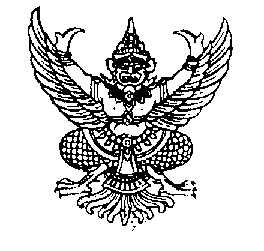 ประกาศองค์การบริหารส่วนตำบลท่าดีเรื่อง   งบประมาณรายจ่ายประจำปี  งบประมาณ พ.ศ. ๒๕๕๘  ...........................................		ด้วยองค์การบริหารส่วนตำบลท่าดี ได้จัดทำงบประมาณรายจ่ายประจำปี  งบประมาณ   พ.ศ.2๕๕๘   เพื่อใช้เป็นข้อบัญญัติงบประมาณรายจ่ายประจำปี งบประมาณ พ.ศ.255๘ และได้ดำเนินการจัดทำตามระเบียบกระทรวงมหาดไทยว่าด้วยวิธีการงบประมาณขององค์กรปกครองส่วนท้องถิ่น พ.ศ.2541 และที่แก้ไขเพิ่มเติม (ฉบับที่ 3) พ.ศ.2543 โดยได้รับการให้ความเห็นชอบจากสภาองค์การบริหารส่วนตำบลท่าดี   เมื่อครั้งสมัยประชุม สมัยสามัญที่  ๓  วันที่  ๘  กันยายน  ๒๕๕๗   นั้น		บัดนี้  นายอำเภอลานสกา  ได้อนุมัติร่างงบประมาณรายจ่ายประจำปี งบประมาณ พ.ศ.255๘  ตามหนังสืออำเภอลานสกา ที่ นศ ๐๐๒๓.๑๖/๒๖๒๖  ลงวันที่ ๒๔  กันยายน  ๒๕๕๗		ดังนั้น    องค์การบริหารส่วนตำบลท่าดี    จึงประกาศใช้ตามหนังสืออำเภอลานสกาที่ นศ ๐๐๒๓.๑๖/๒๖๒๖    ลงวันที่ ๒๔  กันยายน  ๒๕๕๗   เพื่อใช้ในการบริหารราชการขององค์การบริหารส่วนตำบลท่าดี ต่อไป		จึงประกาศมาให้ทราบโดยทั่วกัน			ประกาศ ณ วันที่   2๕   เดือน กันยายน   พ.ศ.  255๗          ปรารถนา  พจน์จำเนียร(นายปรารถนา  พจน์จำเนียร)      นายกองค์การบริหารส่วนตำบลท่าดี